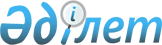 Об утверждении регламентов электронных государственных услугПриказ Министра юстиции Республики Казахстан от 29 ноября 2012 года № 389. Зарегистрирован в Министерстве юстиции Республики Казахстан 7 декабря 2012 года № 8133

      В соответствии с пунктом 2 статьи 29 Закона Республики Казахстан от 11 января 2007 года «Об информатизации», ПРИКАЗЫВАЮ:



      1. Утвердить прилагаемые:



      1) утратил силу приказом Министра юстиции РК от 30.01.2014 № 34(вводится в действие по истечении десяти календарных дней после дня его первого официального опубликования);



      2) утратил силу приказом Министра юстиции РК от 30.01.2014 № 34(вводится в действие по истечении десяти календарных дней после дня его первого официального опубликования);



      3) утратил силу приказом Министра юстиции РК от 30.01.2014 № 37 (вводится в действие по истечении десяти календарных дней после дня его первого официального опубликования).



      4) утратил силу приказом Министра юстиции РК от 30.01.2014 № 34(вводится в действие по истечении десяти календарных дней после дня его первого официального опубликования);



      5) утратил силу приказом Министра юстиции РК от 30.01.2014 № 36(вводится в действие по истечении десяти календарных дней после дня его первого официального опубликования).



      6) утратил силу приказом Министра юстиции РК от 30.01.2014 № 36(вводится в действие по истечении десяти календарных дней после дня его первого официального опубликования).



      7) утратил силу приказом Министра юстиции РК от 30.01.2014 № 36(вводится в действие по истечении десяти календарных дней после дня его первого официального опубликования).



      8) утратил силу приказом Министра юстиции РК от 30.01.2014 № 36(вводится в действие по истечении десяти календарных дней после дня его первого официального опубликования).



      9) утратил силу приказом Министра юстиции РК от 30.01.2014 № 36(вводится в действие по истечении десяти календарных дней после дня его первого официального опубликования).



      10) утратил силу приказом Министра юстиции РК от 30.01.2014 № 36(вводится в действие по истечении десяти календарных дней после дня его первого официального опубликования).



      11) утратил силу приказом Министра юстиции РК от 30.01.2014 № 40 (вводится в действие по истечении десяти календарных дней после дня его первого официального опубликования);



      12) утратил силу приказом Министра юстиции РК от 30.01.2014 № 40 (вводится в действие по истечении десяти календарных дней после дня его первого официального опубликования);



      13) утратил силу приказом Министра юстиции РК от 30.01.2014 № 41 (вводится в действие по истечении десяти календарных дней после дня его первого официального опубликования);



      14) утратил силу приказом Министра юстиции РК от 30.01.2014 № 38 (вводится в действие по истечении десяти календарных дней после дня его первого официального опубликования);



      15) утратил силу приказом Министра юстиции РК от 30.01.2014 № 39 (вводится в действие по истечении десяти календарных дней после дня его первого официального опубликования);



      2. Признать утратившим силу:



      1) приказ Министра юстиции Республики Казахстан от 27 июня 2011 года № 236 «Об утверждении регламентов электронных государственных услуг» (зарегистрированный в Реестре государственной регистрации нормативных правовых актов за № 7128, опубликованный в газете «Юридическая газета» от 27 октября 2011 года № 157 (2147));



      2) приказ Министра юстиции Республики Казахстан от 28 марта 2012 года № 132 «О внесении изменений в приказ Министра юстиции Республики Казахстан от 27 июня 2011 года № 236 «Об утверждении регламентов электронных государственных услуг» (зарегистрированный в Реестре государственной регистрации нормативных правовых актов за № 7585, опубликованный в газете «Казахстанская правда» от 12 мая 2012 года № 136-137 (26955-26956)).



      3. Контроль за исполнением настоящего приказа возложить на Председателя Комитета регистрационной службы и оказания правовой помощи Министерства юстиции Республики Казахстан Ногайбекова К.Т.



      4. Настоящий приказ вводится в действие по истечении десяти календарных дней после дня его первого официального опубликования. 

      Министр юстиции

      Республики Казахстан                       Б. Имашев      "Согласовано"

      Министр транспорта и коммуникаций

      Республики Казахстан

      ________________А. Жумагалиев

      20 ноября 2012 года

Приложение 1        

к приказу Министра юстиции  

Республики Казахстан    

от 29 ноября 2012 года № 389 

Регламент электронной государственной услуги

«Выдача справок о зарегистрированных правах (обременениях) на

недвижимое имущество и его технических характеристиках»      Сноска. Приложение 1 утратило силу приказом Министра юстиции РК от 30.01.2014 № 34(вводится в действие по истечении десяти календарных дней после дня его первого официального опубликования);

Приложение 2         

к приказу Министра юстиции 

Республики Казахстан   

от 29 ноября 2012 года № 389 

Регламент электронной государственной услуги

"Выдача справок об отсутствии(наличии)

недвижимого имущества"      Сноска. Приложение 2 утратило силу приказом Министра юстиции РК от 30.01.2014 № 34(вводится в действие по истечении десяти календарных дней после дня его первого официального опубликования);

Приложение 3       

к приказу Министра юстиции

Республики Казахстан  

от 29 ноября 2012 года № 389 

Регламент электронной государственной услуги

«Выдача справки из Государственной базы данных

«Юридические лица»      Сноска. Приложение 3 утратило силу приказом Министра юстиции РК от 30.01.2014 № 37 (вводится в действие по истечении десяти календарных дней после дня его первого официального опубликования).

Приложение 4       

к приказу Министра юстиции

Республики Казахстан  

от 29 ноября 2012 года № 389 

Регламент электронной государственной услуги

«Выдача справок о зарегистрированных и прекращенных

правах на недвижимое имущество»      Сноска. Приложение 4 утратило силу приказом Министра юстиции РК от 30.01.2014 № 34(вводится в действие по истечении десяти календарных дней после дня его первого официального опубликования);

Приложение 5       

к приказу Министра юстиции

Республики Казахстан   

от 29 ноября 2012 года № 389 

Регламент электронной государственной услуги

«Регистрация рождения, в том числе внесение изменений,

дополнений и исправлений в записи актов гражданского состояния»      Сноска. Приложение 5 утратило силу приказом Министра юстиции РК от 30.01.2014 № 36(вводится в действие по истечении десяти календарных дней после дня его первого официального опубликования).

Приложение 6       

к приказу Министра юстиции

Республики Казахстан   

от 29 ноября 2012 года № 389 

Регламент электронной государственной услуги

«Регистрация заключения брака (супружества), в том числе

внесение изменений, дополнений и исправлений в акты

гражданского состояния»      Сноска. Приложение 6 утратило силу приказом Министра юстиции РК от 30.01.2014 № 36(вводится в действие по истечении десяти календарных дней после дня его первого официального опубликования).

Приложение 7       

к приказу Министра юстиции

Республики Казахстан   

от 29 ноября 2012 года № 389 

Регламент электронной государственной услуги

"Регистрация расторжения брака (супружества), в том числе внесение изменений, дополнений и исправлений в записи актов гражданского состояния"      Сноска. Приложение 7 утратило силу приказом Министра юстиции РК от 30.01.2014 № 36(вводится в действие по истечении десяти календарных дней после дня его первого официального опубликования).

Приложение 8       

к приказу Министра юстиции

Республики Казахстан 

от 29 ноября 2012 года № 389 

Регламент электронной государственной услуги

"Регистрация перемены имени, отчества, фамилии, в том числе

внесение изменений, дополнений и исправлений в записи актов

гражданского состояния"      Сноска. Приложение 8 утратило силу приказом Министра юстиции РК от 30.01.2014 № 36(вводится в действие по истечении десяти календарных дней после дня его первого официального опубликования).

Приложение 9        

к приказу Министра юстиции

Республики Казахстан   

от 29 ноября 2012 года № 389 

Регламент электронной государственной услуги

«Выдача повторных свидетельств или справок о регистрации актов

гражданского состояния»      Сноска. Приложение 9 утратило силу приказом Министра юстиции РК от 30.01.2014 № 36(вводится в действие по истечении десяти календарных дней после дня его первого официального опубликования).

Приложение 10       

к приказу Министра юстиции

Республики Казахстан  

от 29 ноября 2012 года № 389 

Регламент электронной государственной услуги

«Апостилирование официальных документов, исходящих

из органов юстиции и иных государственных органов,

а также нотариусов Республики Казахстан»      Сноска. Приложение 10 утратило силу приказом Министра юстиции РК от 30.01.2014 № 36(вводится в действие по истечении десяти календарных дней после дня его первого официального опубликования).

Приложение 11       

к приказу Министра юстиции 

Республики Казахстан   

от 29 ноября 2012 года № 389  

Регламент электронной государственной услуги

«Проведение квалификационного экзамена и выдача лицензии,

переоформление, выдача дубликатов лицензии на право

осуществления деятельности по оценке имущества (за исключением

объектов интеллектуальной собственности, стоимости

нематериальных активов)»      Сноска. Приложение 11 утратило силу приказом Министра юстиции РК от 30.01.2014 № 40 (вводится в действие по истечении десяти календарных дней после дня его первого официального опубликования).

Приложение 12         

к приказу Министра юстиции  

Республики Казахстан    

от 29 ноября 2012 года № 389 

Регламент электронной государственной услуги

«Проведение квалификационного экзамена и выдача лицензии,

переоформление, выдача дубликатов лицензии на право

осуществления деятельности по оценке интеллектуальной

собственности, стоимости нематериальных активов»      Сноска. Приложение 12 утратило силу приказом Министра юстиции РК от 30.01.2014 № 40 (вводится в действие по истечении десяти календарных дней после дня его первого официального опубликования).

Приложение 13       

к приказу Министра юстиции 

Республики Казахстан  

от 29 ноября 2012 года № 389 

Регламент электронной государственной услуги

«Выдача лицензии, переоформление, выдача дубликатов лицензии на

осуществление судебно-экспертной деятельности»      Сноска. Приложение 13 утратило силу приказом Министра юстиции РК от 30.01.2014 № 41 (вводится в действие по истечении десяти календарных дней после дня его первого официального опубликования).

Приложение 14       

к приказу Министра юстиции 

Республики Казахстан  

от 29 ноября 2012 года № 389 

Регламент электронной государственной услуги 

«Проведение аттестации и выдача лицензии, переоформление,

выдача дубликатов лицензии на занятие адвокатской

деятельностью»      Сноска. Приложение 14 утратило силу приказом Министра юстиции РК от 30.01.2014 № 38 (вводится в действие по истечении десяти календарных дней после дня его первого официального опубликования).

Приложение 15    

к приказу Министра юстиции

Республики Казахстан   

от 29 ноября 2012 года № 389  

Регламент электронной государственной услуги

«Проведение аттестации и выдача лицензии, переоформление,

выдача дубликатов лицензии на право занятия нотариальной

деятельностью»      Сноска. Приложение 15 утратило силу приказом Министра юстиции РК от 30.01.2014 № 39 (вводится в действие по истечении десяти календарных дней после дня его первого официального опубликования).
					© 2012. РГП на ПХВ «Институт законодательства и правовой информации Республики Казахстан» Министерства юстиции Республики Казахстан
				